Title: Arial 14 bold, centered Family name F.N.1, Family name F.N.2, … (Times New Roman 12, Italic, before 6 pt, after 6 pt, centered) 1Affiliation 1; e-mail@e-mail.com (Times New Roman 11, centered, before 0, after 0)2Affiliation 2; e-mail@e-mail.com, … (the e-mail of the corresponding author is only given)Abstract. (Times New Roman 12, justify, bold, before 12pt, after 6pt, left 0.5 cm, hanging 0.5 cm)A single paragraph of about 250 words maximum. The abstract reports the aims and outcomes of your research and should give a pertinent overview of the work (Times New Roman 12, justified). Keywords: keyword 1; keyword 2; (List three keywords specific to the article, Times New Roman 12 italic, no intent, justified).Introduction (Times New Roman 12, justify, bold, before 12pt, after 6pt, left 0.5 cm, hanging 0.5 cm)Your introduction goes here (Times New Roman 12, justified). References should be listed as follows: in case of one author - indicated by the last name and year of publication – e.g. [Last name, year]; in case of two authors – indicated by the last names of the authors and year of publication [Last name1 and Last name2, year]; in case of more than two authors – indicated by the Last name of the first author followed by “et. al.” – e.g. [Last name1 et al., year].Subtitle (Times New Roman 12, justify, bold, before 12pt, after 6pt, left 0.5 cm, hanging 0.5 cm)Your subtitle contents goes here (Times New Roman 12, justify, first line 0.5 cm). Possible subtitles are Materials and Methods, Results, Discussion, etc. The subtitle Conclusions is mandatory. Sub-Subtitles (Times New Roman 12 bold Italic, before 12pt, after 6pt, left 0.5 cm, hanging 0.5 cm)Every subtitles can be divided into several sub-subtitles (Times New Roman 12, justify). Figures and Tables All figures and tables should be cited in the main text as Figure 1, Table 1, etc.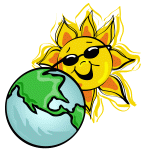 Figure 1. This is a figure (Times New Roman 11, Italic, center).Table 1. This is a table (Times New Roman 11, Italic, center).Mathematical expressions and formulas This is example of an equation:ReferencesReferences must be in alphabetic order (Times New Roman 10, hanging 0.3 cm). Include the digital object identifier (DOI) for all references where available. Farrell, W.M., Desch, M.D. (2002). Solar proton events and the fair weather electric field at ground, Geophys. Res. Lett., Vol 29, No 9, pp. 1323- 1326, DOI: 10.1029/2001GL013908.Hozworth, R.H. Norville, K.W., Williamson, P.R. (1987). Solar flare perturbations in stratospheric current systems, Geophys. Res. Lett., Vol. 14, No. 8, pp. 52-855.Title 1Title 2Title 3entry 1datadataentry 2datadata 1ax + b = c,(1)